April 17, 2017	In Re:	C-2017-2589346(SEE ATTACHED LIST)West Goshen Township v. Sunoco Pipeline L.P.Violation and Breach of Settlement AgreementHearing Cancellation/Reschedule Notice	This is to inform you that the Initial Prehearing Conference on the above-captioned case previously scheduled for May 23, 2017, has been canceled.  	The hearing has been rescheduled as follows:Type:		Initial Prehearing ConferenceDate:		Thursday, July 6, 2017Time:		10:00 a.m.Location:	Hearing Room 2Plaza LevelCommonwealth Keystone Building400 North StreetHarrisburg, PA  17120Presiding:	Administrative Law Judge Elizabeth H. BarnesPO Box 3265Harrisburg, PA  17105-3265Phone:	717.787.1399 Fax:		717.787.0481	If you are a person with a disability, and you wish to attend the hearing, we may be able to make arrangements for your special needs.  Please call the scheduling office at the Public Utility Commission at least five (5) business days prior to your hearing to submit your request.	If you require an interpreter to participate in the hearings, we will make every reasonable effort to have an interpreter present.  Please call the scheduling office at the Public Utility Commission at least ten (10) business days prior to your hearing to submit your request.Scheduling Office:  717.787.1399AT&T Relay Service number for persons who are deaf or hearing-impaired:  1.800.654.5988c:	ALJ Barnes	Dawn Reitenbach	Calendar File	File RoomC-2017-2589346 - WEST GOSHEN TOWNSHIP v. SUNOCO PIPELINE L.P.DAVID J BROOMAN ESQUIRE*DOUGLAS WAYNE ESQUIREHIGH SWARTZ LLP40 EAST AIRY STREETNORRISTOWN PA  19404*Accepts e-ServiceCHRISTOPHER A LEWIS MICHAEL MONTALBANO ONE LOGAN SQUARE130 N 18TH STREETPHILADELPHIA PA 19103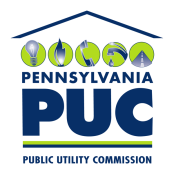  PUBLIC UTILITY COMMISSIONOffice of Administrative Law JudgeP.O. IN REPLY PLEASE REFER TO OUR FILE